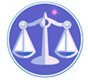 【更新】2019/1/7【編輯著作權者】黃婉玲（建議使用工具列--〉檢視--〉文件引導模式/功能窗格）（參考題庫~本文只收錄部份頁面,且部份無法超連結其他位置及檔案）《《政治學測驗題庫彙編02》107-105年(共14單元 & 375題)》》》》》。01(104~91年)共53單元 & 1,645題〈〈解答隱藏檔〉〉【科目】包括。a另有申論題【其他科目】。S-link123總索引。01警察&海巡考試。02司法特考&專技考試。03公務人員考試(答案顯示)　　　　　　　　　　　　　　　　　　　　　　　　　　　　　　　　　　　　　　　　　　　回目錄(5)〉〉回首頁〉〉105年(3-75)10501。a（5）105年公務人員特種考試身心障礙人員四等考試。一般行政105年公務人員特種考試身心障礙人員考試試題40130 【考試別】身心障礙人員考試【等別】四等考試【類科】一般行政【科目】政治學概要【考試時間】1小時30分【註】本試題共分兩部分，第一部分甲、為申論題，第二部分乙、為單一選擇題。乙、測驗題部分：（50分）34011.政治領袖可運用權力之能力稱為：答案顯示:【C】（A）主權（sovereignty）（B）正當性（legitimacy）（C）權威（authority）（D）理性（rationality）2.下列有關政治學研究的陳述，何者正確？答案顯示:【C】（A）亞里斯多德（Aristotle）以倫理學研究政治（B）柏拉圖（Plato）被譽為「政治科學之父」（C）西方之「政治」一詞源自希臘的城邦（polis）一字（D）中世紀的政治學開啟政教分離的第一步3.邦聯（confederation）的定義為：答案顯示:【A】（A）邦聯制的成員仍保有各自的主權（B）邦聯制下中央政府擁有最高的統治權（C）邦聯擁有國防與外交的專屬權力（D）邦聯憲法保障中央政府得干預地方政府的權力4.下列關於「民粹主義」（populism）的敘述，何者錯誤？答案顯示:【C】（A）歐洲近年來的反移民政黨屬之（B）訴諸人民的政治風格容易受到野心家的煽動（C）民粹主義是專屬於左派的意識型態（D）近年來常標舉反全球化的旗幟5.下列有關審議式民主的敘述，何者正確？答案顯示:【C】（A）審議式民主是一種以投票為中心的代議民主（B）審議式民主是由菁英專家主導的政治過程（C）審議式民主強調透過溝通說服來尋求公民間的共識（D）審議式民主降低公民參與政治的意願與過程6.下列何者並非「保守主義」的要素？答案顯示:【D】（A）傳統（B）實用主義（C）人類的不完美性（D）容忍7.下列有關共產主義的意識型態，何者錯誤？答案顯示:【C】（A）以馬克思主義為其中心思想（B）主張歷史演進依「原始共產主義社會」、「奴隸社會」、「封建主義社會」、「資本主義社會」，最終走向「共產主義社會」（C）其「民主集中制」主張採行多黨競爭制度（D）描述共產主義實現後的社會，為一沒有階級，「各盡其能，各取所需」的社會8.下列關於資本主義的敘述，何者錯誤？答案顯示:【D】（A）強調私有財產（B）競爭是特徵之一（C）鼓吹市場機制（D）執行計畫經濟9.下列何者不包括在聯合國大會於 1948年所通過的「世界人權宣言」權利清單當中？答案顯示:【A】（A）環境權（B）生命權（C）財產權（D）受教權10.在一個穩定的社會裡，不同年代出生的民眾在結婚與生育子女後，對於政府政策的關注與參與程度產生了相似的改變。這個改變符合下列那一個政治社會化理論的說法？答案顯示:【C】（A）終身持續模型（B）世代模型（C）生命週期模型（D）終身開放模型11.根據杭廷頓（S.Huntington）的研究，下列何者不是解釋民主化的主要因素？答案顯示:【A】（A）合法統治權威的增強（B）經濟發展（C）宗教變遷（D）示範效果12.下列那個國家的國會採行一院制？答案顯示:【C】（A）美國（B）法國（C）瑞典（D）德國13.根據我國憲法最新修訂後的版本，總統與副總統的彈劾案：答案顯示:【C】（A）由公民連署提出，立法院議決（B）由立法院提出，監察院審理（C）由立法院提出，大法官審理（D）由立法院提出，公民投票決定14.下列何者不是總統制和半總統制在運作上的共同特徵？答案顯示:【D】（A）總統均為普選產生（B）總統均有固定任期（C）均有雙元民意的憲法精神（D）總統均可依法律主動或被動解散國會15.下列有關行政與立法關係的敘述，何者正確？答案顯示:【D】（A）美國是弱勢國會的代表國家（B）我國憲法賦予總統主動解散國會的權力（C）英國是行政立法分立的國家（D）法國第五共和下的行政權相對於國會享有優勢16.根據學者修葛特（S.Shugart）與凱瑞（J.Carey）的說法，有關總統國會制（president-parliamentary system）的敘述，下列何者正確？答案顯示:【B】（A）總統制的一種次類型（B）總理必須向總統和國會負責（C）總理僅向國會負責（D）總統無權介入政府的組成過程17.下列何者不是當代立法機關普遍的職權？答案顯示:【B】（A）監督行政（B）解釋法律（C）制訂法律（D）審查預算18.下列何者不是「公務人員行政中立法」適用對象？答案顯示:【A】（A）法務部部長（B）外交部司長（C）公立學校依法任用之職員（D）教育部科員19.根據韋伯（M.Weber）對文官體系的敘述，下列何者錯誤？答案顯示:【B】（A）具有井然有序的層級結構（B）官員的權威源自於專業能力（C）為法律所界定的特定管轄權範圍（D）任命與升遷是基於專業標準20.澳洲國會選舉所施行的「選擇投票制」（alternative vote system），屬於下列那一種範疇的選舉制度？答案顯示:【A】（A）多數決制（B）比例代表制（C）混和制（D）兩票制21.某國家採行與我國相同的立委選舉制度，列在政黨選票中的四個政黨得票分別為：甲黨 300 萬、乙黨 500 萬、丙黨 40 萬、丁黨 160 萬，全國不分區政黨當選總席次為 50 席，請問丁黨可以分配到幾席？答案顯示:【D】（A）17 席（B）16 席（C）9 席（D）8 席22.下列何者不是慣常性（conventional）政治參與方式？答案顯示:【B】（A）投票（B）抵制（C）請願（D）連署23.下列何者是利益團體？答案顯示:【C】（A）公平交易委員會（B）國家通訊傳播委員會（C）消費者文教基金會（D）消費者保護委員會24.依據薩多利（G.Sartori）對於政黨體系的分類，當中的「有限多黨制」（limited pluralism）與「極度多黨制」（extreme pluralism）之差異除了數量上的不同外，另一個判斷的標準為何？答案顯示:【A】（A）意識型態上的距離（B）政黨是否有組聯盟的潛能（C）政黨權力的集中程度（D）黨員數目的多寡25.任何政治組織都有朝向菁英統治的趨勢，權力傾向集中在少數領導人的手中，此謂之：答案顯示:【D】（A）民主集中制（B）獨裁體制（C）集體領導（D）寡頭鐵律。。。。。。。。。。。。。。。。。。。。。。。。。。。。。。。。。。。。。。。。。。。。。。。。。。回首頁〉〉【編註】1.「＊」考選部巳更正答案。2.本超連結檔以考試院最近公告為依據，提供學習與參考為原則。如有發現待更正部份及您所需未收編之科目，敬請建議告知，謝謝！。。各年度考題。。107年(4-100)。106年(6-175)。105年(4-100)。。各年度考題。。107年(4-100)。106年(6-175)。105年(4-100)。。各年度考題。。107年(4-100)。106年(6-175)。105年(4-100)（1）公務人員普通考試。一般行政等。107年。106年。105年。104~91年（2）公務人員高等考試三級第一試考試*。一般民政〈政治學、公共政策〉。104~91年（3）特種考試地方政府公務人員四等考試*。一般行政、一般民政等。107年。106年。105年。104~91年（4）公務人員特種考試原住民族四等考試*。一般行政、一般民政。107年。106年。105年。104~91年（5）公務人員特種考試身心障礙人員四等考試*。一般行政、一般民政。107年。106年。105年。104~91年（6）特種考試退除役軍人轉任公務人員四等考試*。一般行政。106年。104~91年（7）特種考試國家安全局國家安全情報人員五等考試*。社會組。104~91年（8）特種考試法務部調查局調查人員五等考試*。調查工作組。106年。104~91年